Общество с ограниченной ответственностью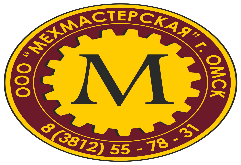                   «Мехмастерская»Р/С 407028105090000017111  Омский РФ АО  «Россельхозбанк» г. Омск      К/С 30101810900000000822, БИК 045209822 код ОКПО 30358532,   ОГРН 1125509000286, ИНН-5534021609, КПП-553401001Почтовый адрес: .Омск ул. 3-я Автомобильная 2А,Юридический адрес: 646815 Омская область, Таврический район, с.Неверовка, ул. Мира 50   Эл.адрес E-mail: mehmast2012@rambler.ruСайт: www.мехмастерская.рфтел. (3812) 55-78-16, 55-78-25,55-78-31, 55-79-87сот.8913 965-26-29                                                                                                                Руководителю предприятия                                                                                                                      Техническому директору                                                                                                                                 Отделу снабжения                                                        Уважаемые коллеги!    ООО «Мехмастерская» производит и реализует оборудование, запасные части, комплектующие к элеваторной, комбикормовой, мукомольно-крупяной промышленности, предприятий АПК.Предлагаем следующую продукцию и услуги:    -Цепи транспортёрные ТСЦ-25, ТСЦ-50, ТСЦ-100, К-4-УТФ-200, К-4-УТФ-320, К-4-УТФ-500;    -Решета к зернодробильным машинам;    -Решета к зерноочистительным машинам;    -Ковши норийные;    -Трубы норийные;    -Трубы самотёчные, сектора, переходы, ввода, колена и т. д.    -Транспортёры шнековые, цепные, ленточные;    -Шнековые загрузчики сеялок на КамАЗ, ЗИЛ, ГАЗ    -Канал активной вентиляции зерна ТВУ-2 для склада напольного хранения;    -Аэратор зерновой ПВУ-1;    -Молотки дробильные, оси молотка;    -Погрузчик фронтальный навесной ПФН-08(КУН) на трактора МТЗ 80/82, ЮМЗ, Т-40;    -Изготовлений металлоконструкций по чертежам заказчика;    -Изготовление перфорированного листа;    -Изготовление плитки напольной металлической;    -Услуги по нарезке рифлей мельничных валков;    -Полимерное окрашивание;    -Штамповочные, металлообрабатывающие работы;    -Увеличение базы полуприцепов, изготовление бортов, ремонт кузовов КамАЗ, МАЗ, ЗИЛ.                     Стремимся к взаимовыгодному сотрудничеству!     Коммерческий отдел:Тел. (3812)  55-78-16,  55-78-25,  55-78-31,  55-79-87,  55-85-91.Моб. +7 913 965 26 29 Александр Семёнович